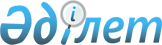 Көшеге атау беру туралыҚызылорда облысы Жаңақорған ауданы Төменарық ауылдық округі әкімінің 2021 жылғы 19 наурыздағы № 55 шешімі. Қызылорда облысының Әділет департаментінде 2021 жылғы 25 наурызда № 8226 болып тіркелді
      "Қазақстан Республикасының әкімшілік-аумақтық құрылысы туралы" Қазақстан Республикасының 1993 жылғы 8 желтоқсандағы Заңының 14 - бабының 4) тармақшасына және Облыстық ономастика комиссиясының 2020 жылғы 31 желтоқсандағы №3 қорытындысына сәйкес Төменарық ауылдық округінің әкімі ШЕШІМ ҚАБЫЛДАДЫ:
      1. Жаңақорған ауданы, Төменарық ауылдық округі, Төменарық ауылындағы атауы жоқ көшеге "Іскендір Құдияров" есімі берілсін.
      2. Осы шешім алғашқы ресми жарияланған күнінен кейін күнтізбелік он күн өткен соң қолданысқа енгізіледі.
					© 2012. Қазақстан Республикасы Әділет министрлігінің «Қазақстан Республикасының Заңнама және құқықтық ақпарат институты» ШЖҚ РМК
				
      Ауылдық округі әкімі

Н. Кошкарбеков
